  台北攝影學會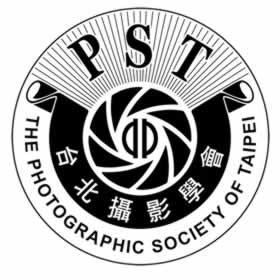 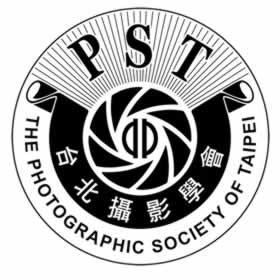 北會會員編號：說明：1. 英文資料供參加沙龍時輸入參賽者資料用，中文地址是將來轉寄沙龍專輯或聯絡用，資料請務必正確。2. 參加所有國際沙龍，參加人前後必須使用一致的國家名與英文姓名。3. 填妥後請寄回服務專用信箱：service.phototpe@gmail.com中  文姓  名英文名中  文姓  名英文姓中文地址聯絡電話行動電話：辦公室：辦公室：住家：E-mail